Der folgende Erwartungshorizont stellt ein mögliches Beispiel zur Auswertung der kompetenzorientierten Beispielklausur zum Unterrichtsvorhaben „Travel and Tourism“ im dritten Semester des fiktiven Grundtvig-Kollegs dar. Der Erwartungshorizont basiert auf den Grundsätzen der Leistungsbewertung, die im schulinternen Lehrplan für diese fiktive Schule verbindlich festgelegt wurden (vgl. S. 27 f). Erwartungshorizont zur Beispielklausur des fiktiven Grundtvig-Kollegs1. Listening Comprehension – My beautiful Scotland!Hinweis: 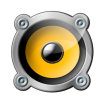 Die den Hörverstehensaufgaben zu Grunde liegenden Hördateien können unter  http://www.elllo.org/english/1001/1047-Rachel-Scotland.htm  abgerufen werden.2. Reading comprehension – Dublin Theatre festival3. Words and writing – My trip to Dublin3.1 WordsNur sinnhafte Wörter werden bewertet. Verstöße gegen die Rechtschreibnorm führen pro Wort zu einem Abzug von 0,5 Punkten. Ermittlung der Punktzahl1. Die erreichten Bewertungseinheiten (BE) sind der entsprechenden Punktzahl zuzuordnen.Kriteriales Bewertungsraster: Schreiben2. Sprachliche Leistung/ Darstellungsleistung a) Kommunikative Textgestaltungb) Ausdrucksvermögen/ Verfügbarkeit von sprachlichen Mittelnc) Sprachliche KorrektheitÜbersicht über die Punktverteilung:Übersicht über die PunkteverteilungNotentabelleAufgabeLösungenMaximale PunktzahlErreichte Punkte1B12D13B14C15A16not so friendly/ reserved17expensivebed and breakfast/ B&B118C19by foot.110a film/ movie.111A1Gesamtpunktzahl							12Gesamtpunktzahl							12Gesamtpunktzahl							12Title of playPerson(s) interestedMaxmimale PunktzahlErreichte PunkteHamlet - ReloadedJoy 2The picture of Dorian GrayHumphrey 2The Coming StormRonnie 2Eternal rising of the sunkann nicht zugeordnet werdenDublinersCindy and Charles 2Gesamt									8Gesamt									8Gesamt									8AspektLösungenMaximal zu erreichendeBewertungseinheitenErreichte Bewertungseinheitevening entertainmentfünf Substantive:fünf Verben:fünf Adjektive:15accomodationfünf Substantivefünf Verben fünf Adjektive15visit of famous sightsfünf Substantivefünf Verben fünf Adjektive15eating outfünf Substantivefünf Verben fünf Adjektive15Gesamtpunktzahl60Bewertungseinheiten (BE) = PunkteBewertungseinheiten (BE) = PunkteBewertungseinheiten (BE) = PunkteBewertungseinheiten (BE) = PunkteBewertungseinheiten (BE) = PunkteBewertungseinheiten (BE) = PunkteBewertungseinheiten (BE) = PunkteBewertungseinheiten (BE) = PunkteBewertungseinheiten (BE) = PunkteBewertungseinheiten (BE) = Punkte60 bis 54= 953 bis 47= 846 bis 40= 739 bis 33= 632 bis 26= 525 bis 19= 418 bis 12= 311 bis 5= 24 bis 1= 10= 0Anforderungen: Inhaltliche LeistungenLösungsqualität(max.Punktzahl)erreichte PunktzahlDer / Die Studierende verfasst einen travel report ,…Der / Die Studierende verfasst einen travel report ,…Der / Die Studierende verfasst einen travel report ,…Der / Die Studierende verfasst einen travel report ,…der die Unterkunft vorstellt.2der die Unterkunft begründend bewertet.4der das Programm (welches von der Firma vorbereitet war) vorstellt.3der das Programm (welches von der Firma vorbereitet war) begründend bewertet.4der ein lustiges Ereignis der Reise aufführt.6der Reisetipps für andere Dublin-Reisende, die zum Zielort/-land oder zur Zielgruppe passen.6Maximale Punktzahl: 25Anforderungen Lösungsqualität(max. Punktzahl)erreichte PunktzahlDer / Die Studierende …Der / Die Studierende …Der / Die Studierende …Der / Die Studierende …erstellt einen weitgehend verständlichen und flüssig lesbaren Text.5beachtet die üblichen Konventionen eines travel report (Überschrift, Beschreibung, Bewertung, Fazit)2stellt die einzelne Gedanken sinnvoll geordnet und ohne unnötige Wiederholungen dar.4Maximale Punktzahl:11AnforderungenLösungsqualität(max. Punktzahl)erreichte PunktzahlDer / Die Studierende…Der / Die Studierende…Der / Die Studierende…Der / Die Studierende…bindet den in der Wortschatzaufgabe erarbeiteten Wortschatz sinnvoll und treffend in die Textproduktion ein 3bedient sich eines angemessenen allgemeinen und thematischen Wortschatzes sowie der Redemittel der Meinungsäußerung und Beschreibung4bildet auch komplexere Sätze (z. B. Haupt- und Nebensätze) und variiert den Satzbau.3verwendet die vorgegebene Mindestwortzahl von 150 Wörtern.2Maximale Punktzahl:12OrthographieOrthographieOrthographie0 PunkteIn jedem Satz sind mehrere Verstöße gegen die Regelnder Rechtschreibung feststellbar.Die falsche Schreibungerschwert das Lesen und Verstehen des Textes durchwegund verursacht Missverständnisse.1  Punkt Es sind durchaus Rechtschreibfehler feststellbar. Jedoch sindAbschnitte bzw. Textpassagen(mehrere Sätze in Folge) weitgehend frei von Verstößen gegen die Regeln der Rechtschreibung.Das Lesen und Verstehen desTextes wird durch die auftretenden Rechtschreibfehler nicht wesentlich beeinträchtigt.2 PunkteDer gesamte Text ist weitgehend frei von Verstößengegen Rechtschreibnormen.Wenn Rechtschreibfehlerauftreten, haben sie den Charakter von Flüchtigkeitsfehlern,d. h. sie deuten nicht aufUnkenntnis von Regeln hin.Maximale Punktzahl                                                                            2Maximale Punktzahl                                                                            2Maximale Punktzahl                                                                            2GrammatikGrammatikGrammatik0 Punkte In jedem Satz sind mehrere Verstöße gegen die Regeln der grundlegenden Grammatik des einfachen Satzes feststellbar. Diese Verstöße erschweren das Lesen und Verstehen des Textes erheblich und verursachen Missverständnisse.1 – 2 PunkteEinzelne Sätze sind frei von Verstößen gegen die Regeln der grundlegenden Grammatik des einfachen Satzes. Fehler treten allerdings nicht so häufig auf, dass das Lesen und Verstehen des Textes beeinträchtigt wird.3 PunkteEs sind noch teilweise Verstöße gegen die Regeln der grundlegenden Grammatik des einfachen Satzes feststellbar.  Jedoch sind Abschnitte bzw. Textpassagen (mehrere Sätze in Folge) weitgehend fehlerfrei. Das Lesen und Verstehen des Textes wird durch die auftretenden Grammatikfehler nicht erschwert.4 - 5 Punkte Der gesamte Text ist weitgehend frei von Verstößen gegen die Regeln der grundlegenden Grammatik. Wenn Grammatikfehler auftreten, betreffen sie den komplexen Satz und sind ein Zeichen dafür, dass der PrüflingRisiken beim Verfassen des Textes eingeht.Maximale Punktzahl:                                                                                          Maximale Punktzahl:                                                                                          Maximale Punktzahl:                                                                                          5WortschatzWortschatzWortschatz0 Punkte In jedem Satz sind Schwächen im korrekten und angemessenen Gebrauch der Wörter feststellbar. Die Mängel im Wortgebrauch erschweren das Lesen und Verstehen des Textes erheblich und verursachen Missver-ständnisse.1 – 2 Punkte Einzelne Sätze sind freivon lexikalischen Verstößen. Der Wortgebrauch ist jedoch nicht so fehlerhaft, dass das Lesen und Verstehen des Textes beeinträchtigt wird.3 Punkte Eine falschebzw. nicht angemesseneWortwahl ist teilweise noch feststellbar.Einzelne Abschnitte bzw. Textpassagen (mehrere Sätze in Folge) sind weitgehend frei von lexikalischen Verstößen.4 - 5 Punkte Der Wortgebrauch (Struktur- und Inhaltswörter) ist über den gesamten Text größtenteils treffend und angemessen.Maximale Punktzahl Maximale Punktzahl Maximale Punktzahl 5AnforderungenLösungsqualität(max. Punktzahl)erreichte PunktzahlDer / Die Studierende…Der / Die Studierende…Der / Die Studierende…Der / Die Studierende…Orthographie2Grammatik5Wortschatz5Maximale Punktzahl:12Erster PrüfungsteilMaximale PunktzahlErreichte Punkte1	Hörverstehen 		Radio interview122	Leseverstehen		Dublin Theatre Festival8Zweiter PrüfungsteilZweiter PrüfungsteilZweiter Prüfungsteil3	Wortschatz		My trip to Dublin94	Schreiben		Travel report60Gesamtpunktzahl8989 – 76 Punktesehr gut75 – 62 Punktegut61 – 49 Punktebefriedigend48 – 36 Punkteausreichend35 – 18 Punktemangelhaft17 – 0 Punkteungenügend